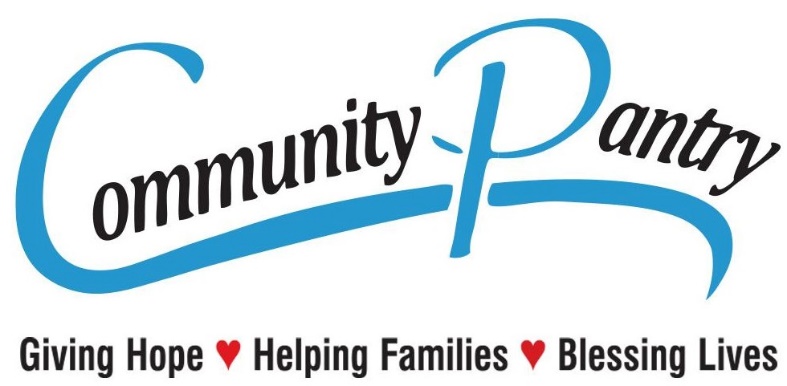 MANDATORY DOCUMENTS REQUIRED(Effective November 18, 2017)Rental Agreement and a copy of a utility bill with the same address, or if renting a room only a signed pantry form from the property owner (Pantry Room Rental Form Required). If no rental agreement or if you own your home, we will need 2 utility bills with your address.Proof of All Income:Passport to Services from DPSS which includes Cash Aid and Foods Stamps (Current Month). We will no longer accept  NOA for Cash Aid and Foods stamps!! Current Check Stubs for One Month IncomeUnemployment Check Stubs / Denial LetterSocial Security Award Letter (Current Year)Income in Kind and/or Sworn Statement ofcash earnings. (Sign Pantry Affidavit Form)Court Ordered Child/Spousal SupportRetirement, Annuity, School Grants ID's & Social Security cards for All Adults (18 years and older) IN THE HOMESS Cards (U.S.A. born) or Birth Certificates (born out of the U.S.A.) for all CHILDREN under 18 years in the homeHead of household must apply for assistance.